峠を越えると別の世界（4月8日27日目）39番札所延光寺を最後に高知県「修行の道場」に別れを告げ、今日から愛媛県「菩薩の道場」に入ります。宿を出てからほどなくして松尾峠（300m）があります。５０ｍから１００ｍの短い距離で急勾配のアップダウンを繰り返して峠を目指します。松尾峠を越えると、全体としては緩い下り坂なっています。距離は21.3kmと短く、足の痛みを抱えながらの歩きには助かりました。天気は、雨から三日ぶりに開放され、朝から晴れていてとても気持ちよく歩けました。たた、昼過ぎからは、立止ざるを得ないほどの強い向　　　　　　　　　松尾峠の入り口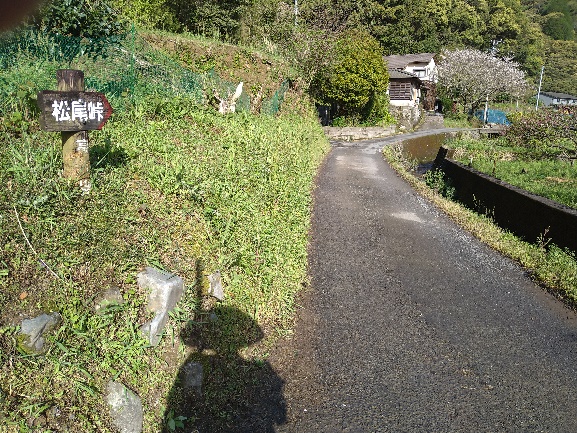 かい風に悩まされました。40番札所観自在寺1霊場の巡拝です。松尾峠一帯は、果樹園が広がっています。下刈りに来ていた農家さんから、木になってる小夏をもぎ取り、三つ頂きました。「どこから」「宮城県の仙台です」「それはそれは遠いところから」「お陰様で、何とかここまでこられました」等々、一時でしたが果樹園の中で、地元の方とお話しをして、四国の地でお庭を借りてお遍路させて頂いていることをいることにお礼を言えた時間でした。お遍路をしていると、地元の方々との心理的距離がとても近く感じます。一見さん的な旅人と接する姿勢とは違うように思うのです。白衣をまとって菅笠を被り金剛杖を持つお遍路さんには、もう一人の存在を感じながらお話し下さっているように思えるのです。おせったいのお返しにお渡しする納め札を受け取る所作や「南無大師遍照金剛」と宝号（ほうごう）を三遍唱える時に低頭（頭を下げる作法）する姿からは、同行二人であることを実感させられます。きっと、私を介して弘法大師と会話しているのかも　　　　松尾峠から宿毛湾を見下ろす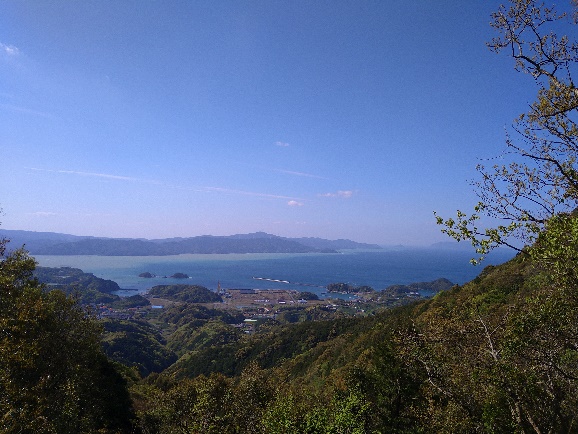 知れません。ただ歩いているだけなのですが、何か身が引き締まってきます。三日ぶりの晴れ！松尾峠越えは大変でしたが、遠く宿毛湾まで見渡せる峠からの景色は、疲れや痛みを抱えての景色なので、特別な一期一会に思えます。これだけでも、今日は気持ち良い一日になりました。今日の行程が概ね遍路道中心だったので、それも心地良さを増幅させたのかも知れません。松尾峠（800ｍ）を越えると愛媛県に入ります。ここから伊予の国「菩提の道場」です。松尾峠直後以降は、アップダウンを繰り返しながら緩い下り坂なっています。40番札所観自在寺が近くになる２㎞程は、僧都川沿いを歩きます。川沿いの遍路道は、何かとても気持ちがよく生活や賑わいに近づいていく感じがするのです。上流から下流に向かい少しずつ川幅を広げるにつれて民家も多くなり、生活感が出てきます。上流は、水もきれいで山や木々と共にある感じですが、下流に来ると人々との暮らしと共にある感じがするのです。人々の往来する橋一本にも生活感が溢れ、自然の営みから人間の営みへと流れに沿って変化していく感じがします。40番札所平城山薬師院観自在寺（かんじざいじ）は、1番札所霊山寺から最も遠くにある札所で「裏関所」とも呼ばれるそうです。愛媛県側に入ってからは、気温が少し高いことも影響しているのかも知れませんが、高知県の少々荒々しい感じから穏やかな感じになっているような気がしています。抜けるような青空を背に立つ観自在菩薩像も心なしか柔和に迎えてくれています。これまでの札所でも観音菩薩像では、両手を合わせて「道中見守って頂き有り難うございます」と言ってきたのですが、ここではそう　　　寺名にちなんだ観自在菩薩像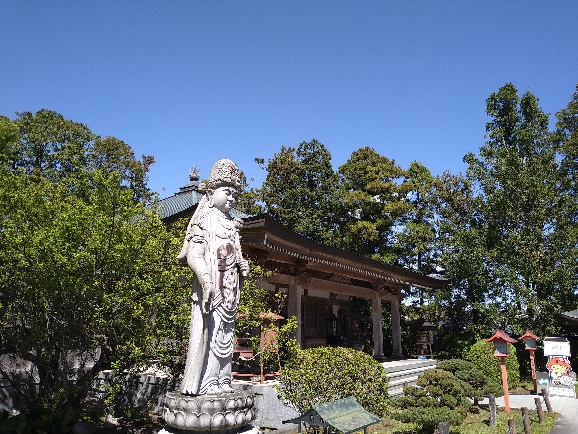 した言葉ではなく、「お会いできて嬉しいです」といってしまう、親しみを感じるのです。どうしてそう感じるのか分かりません。そういえば、ここ40番札所観自在寺は、「菩提の道場」の第1番目のお寺さんです。「菩提」とは煩悩を断ち切り悟りの境地に達することを意味するといいます。お釈迦様は、厳しい苦行のあとに菩提樹の下で瞑想に入り49日目に悟りを開いたといわれています。ちなみに、人が亡くなってから４９日目に法事をしますが、それは釈迦が悟りを開くまでの日数４９日間に由来します。人は死んでから４９日後に悟って仏様になり、あの世に旅立つという理由のようです。このようなことからすると、「菩提の道場」は、厳しい苦行のあとに穏やかな地で座禅を組み、じっくり自分自身を見つめる場なのでしょうか。これはなかなか難しい。でも、先ほどの観自在菩薩に迎えて頂いているという感じは、これまでの難行苦行を通した修行とは、少し異なる修行に入られるような感じもするのですがどうでしょうか。伊予の国（高知県）「菩提の道場」は始まったばかりです。じっくり取り組んでいきます。